Figure S1.  The autocorrelation function of the residuals from a model where the expected count of meningococcal disease in week t is a third order autoregressive process with influenza subtypes lagged 1 week. 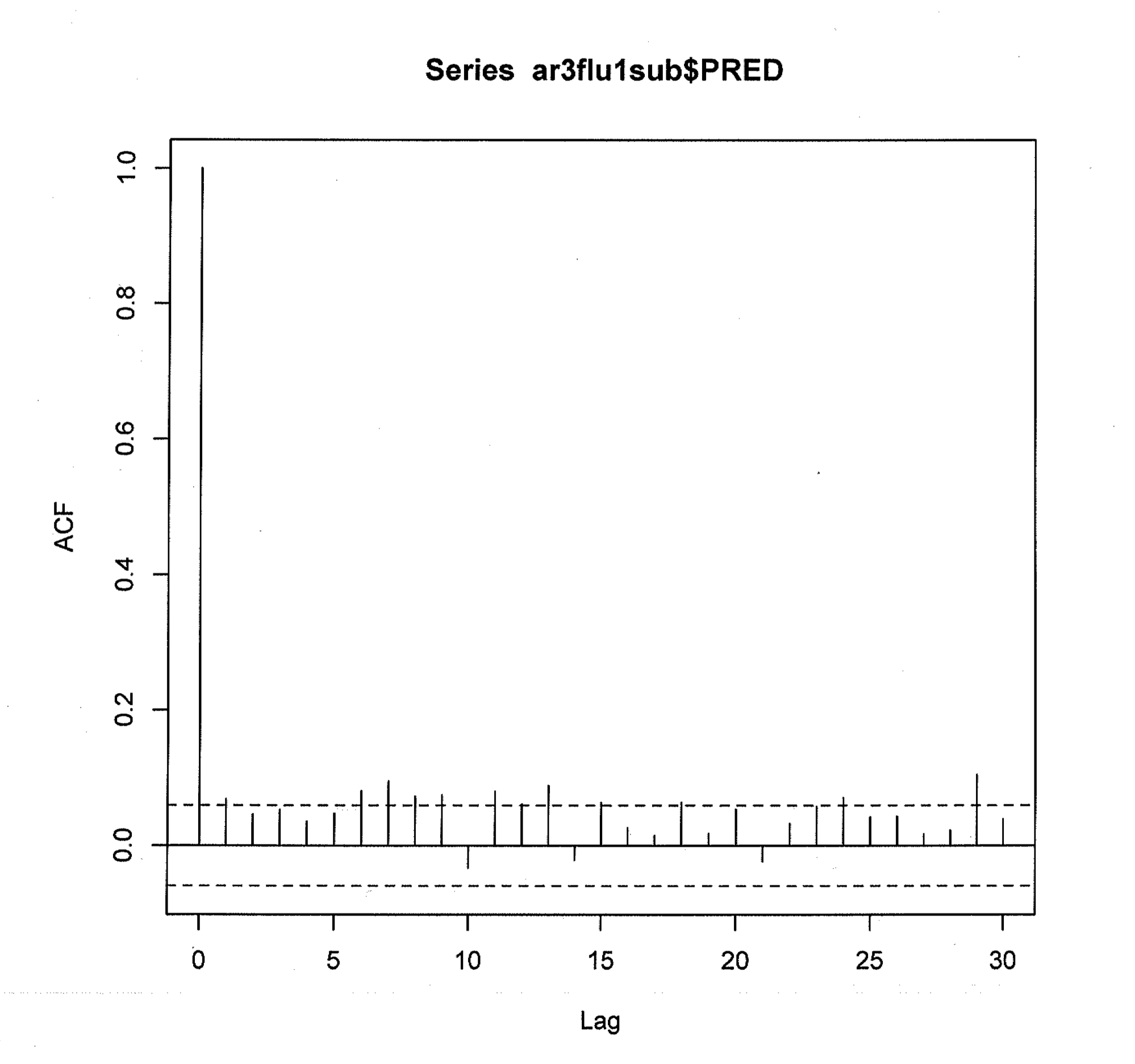 